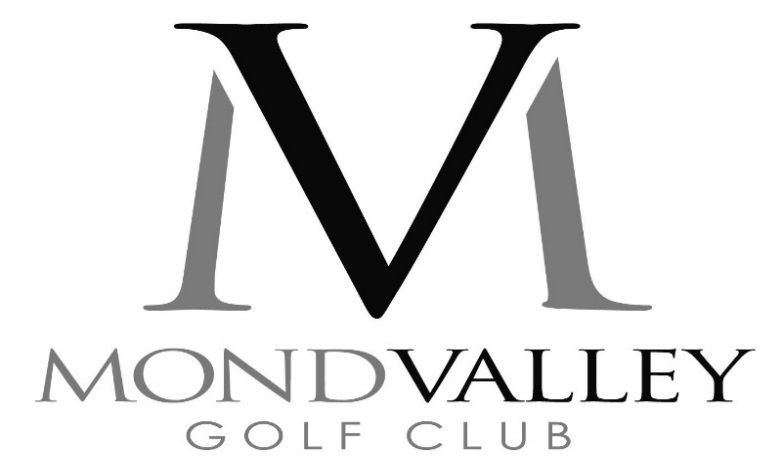 MOND VALLEY GOLFCOURSE CLOSURE POLICY (NOV 2018)NOBODY INVOLVED IN THE MANAGEMENT OF THE CLUB WISHES TO CLOSE THE COURSE AT ANY TIME, BUT WE ALL HAVE TO ACCEPT THAT THERE ARE OCCASIONS WHEN THERE IS NO ALTERNATIVE BUT TO DO SO.THE MOST OBVIOUS REASONS ARE LIGHTNING, SNOW/ICE, FLOODING OR EXCESSIVE RAIN AND ITS EFFECTS. WHENEVER THE COURSE IS CLOSED IT WILL BE REOPENED AS SOON AS POSSIBLE.THE PURPOSE OF THIS NOTICE IS TO INFORM MEMBERS AND VISITORS OF THE PROCEDURE THAT WILL BE ADOPTED WHEN COURSE CLOSURE IS BEING CONSIDERED.COMPETITION DAYS: WEEKEND OR MIDWEEK  THE  GOLF MANAGER AND OR THE COMPETITION SECRETARY WILL BE CONTACTED  BY THE HEAD OR DUTY GREENKEEPER (AS RELEVANT) WITH A DECISION BY TELEPHONE AS SOON AS HE THINKS THAT IT MAY BE NECESSARY TO CLOSE THE COURSE; TYPICALLY, THIS WILL BE AT OR ABOUT 7AM. THE GOLF MANAGER  WILL COME TO THE COURSE IMMEDIATELY AND THE GREENKEEPER , THE GOLF MANAGER  WILL INSPECT THE RELEVANT AREAS OF THE COURSE BEFORE MAKING A FINAL DECISION. THE LIKELY DECISIONS ARE: THAT THE COMPETITION PROCEEDS AS SCHEDULEDTHAT THE START OF THE COMPETITION IS POSTPONED FOR A TIMETHAT THE COMPETITION IS CANCELLED CONT.NOTICE OF A POSTPONEMENT OR A CANCELLATION WILL BE POSTED ON MASTER SCOREBOARD AS SOON AS POSSIBLE; THE AIM WILL BE TO POST THE NOTICE BY 8AM. THE MOBILE PHONE COURSE UPDATE SERVICE WILL ALSO BE UPDATED. IT MAY BE THAT THE COURSE WILL BE RE-INSPECTED LATER IN THE DAY, SO THAT SOCIAL GOLF CAN BE PLAYED. NON-COMPETITION DAYSTHE INSPECTION PROCEDURE WILL BE AS ABOVE, AND THE AIM WILL BE TO PUBLISH THE DECISION BY 8AM ON THE MASTER SCOREBOARD AND A MESSAGE ON THE MOBILE PHONE COURSE UPDATE SERVICE.THE LIKELY DECISIONS ARE:THAT THE COURSE IS CLOSED IN WHOLE OR IN PART FOR THE DAYTHAT THE COURSE IS CLOSED UNTIL A RE-INSPECTION AT A LATER TIME THE DECISION TO CLOSE THE COURSE WILL NOT BE MADE UNLESS IT IS UNAVOIDABLE. IT WILL BE MADE ONLY WHEN THE SAFETY OF PLAYERS /VISITORS OR THE LONG-TERM INTERESTS OF THE COURSE REQUIRE IT. THE COURSE WILL ALWAYS BE RE-OPENED AT THE EARLIEST POSSIBLE TIME.   Members and visitors must wear properly maintained golf shoes always during play.Soft spikes must be worn between 1st April and 31st October.